Vocabulary: Coriolis Effect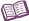 VocabularyCoriolis effect – a deflection of objects moving across a rotating body.The Coriolis effect explains the deflection of winds as they move across Earth’s surface.Deflect – change direction, or bend.Frame of reference – the background or object that is assumed to be stationary when analyzing motion.In our day-to-day lives, we usually assume Earth’s surface is stationary.A passenger on a moving train might use the train as a frame of reference as they walk to their seat.High-pressure system – a weather system in which air pressure is higher than in the surrounding areas.In a high-pressure system, cool, dry air moves downward and then spreads out across Earth’s surface.High-pressure systems usually bring cool, sunny weather.Low-pressure system – a weather system in which air pressure is lower than in the surrounding areas.In a low-pressure system, warm, moist air moves upward. Air from surrounding areas moves inward to fill the space.Low-pressure systems usually bring warm, humid, and cloudy weather.Tropical cyclone – a large, rotating storm system with high winds and heavy rains.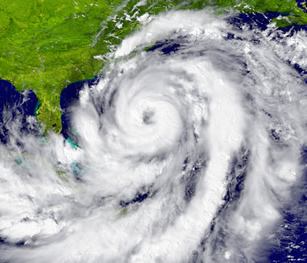 A tropical cyclone forms over warm oceans. Hot, moist air rises rapidly, forming an extreme low-pressure system. Air rushes in to fill the space, and is bent by the Coriolis effect. The result is a rotating tropical cyclone.Depending on the location and wind speed, tropical cyclones may be called hurricanes, typhoons, or tropical storms.Velocity – a quantity that represents the speed and direction of a moving object.Velocity is often represented by arrows, or vectors. The length of the vector shows the speed of the object.The direction of the vector shows the direction of the motion.